Publicado en Madrid el 26/02/2024 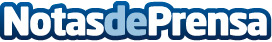 Calidad premium e Inteligencia Artificial para crear redes de datos eficientes y segurasDATA GENERAL, The Intelligent Network. Más de 20 años de experiencia en el sector de las redes de datos han permitido a Landatel desarrollar una completa gama de dispositivos de red diseñados para atender las demandas más actuales de los usuarios y de los integradores, así nace Data General una marca de soluciones WLAN que hereda un legendario nombre en el mercado tecnológico y que tiene como objetivo crear redes de datos inteligentes, eficientes y segurasDatos de contacto:Diego González NaldaMarketing Manager+34 673 442 887Nota de prensa publicada en: https://www.notasdeprensa.es/calidad-premium-e-inteligencia-artificial-para_1 Categorias: Nacional Telecomunicaciones Inteligencia Artificial y Robótica Ciberseguridad Innovación Tecnológica http://www.notasdeprensa.es